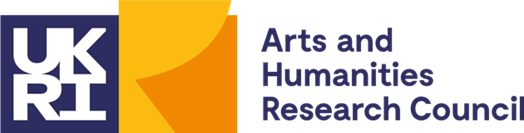 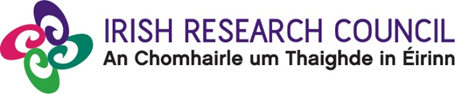 UK-Ireland Collaboration in the Digital Humanities Main Research Call: Budget Form for Irish CostsSupport for Irish Participants: Terms of ReferenceThe Irish Research Council will support the expenses of Irish participants up to € 270,000 (per successful consortium).The budget up to the aforementioned maximum will be transferred to the Irish co-PI’s HEI/RPO who is responsible and accountable for the proper use of the funding. Should the project include more Irish participants (both academic and non-academic), the co-PI’s institution will act as a paymaster, reimbursing them for the budgeted expenses. Evaluators will assess the relevance to the project of these expenses (please refer to the call specification document, section V, for the full list of evaluation criteria).The Irish co-PI will lead on filling out this form. Nevertheless, the UK co-PI is encouraged to become familiar with Irish budget eligibility rules, as both co-PIs should be comfortable with the final submitted proposal. Consortium participants: roles and terminologyAll proposals must feature an Irish co-PI. Additionally, co-Is and project partners can be included in the project (for further information please refer to ‘Eligibility rules for Irish participants’, Irish-Eligibility-Rules.pdf (research.ie) and to the call specification document).Eligible activities and costsFor this call, the activities and costs listed below are eligible. Please refer to table 4 (at the end of this document) for further details. The Irish co-PI is primarily responsible for the coordination of the project in Ireland, including liaising with the funders, the UK co-PI and the rest of the Irish team. The Irish co-PI and, if applicable, co-I(s) and non-academic partners are eligible for collaboration costs, as per the list below. Any budget request must be clearly justified.Post-doctoral researcher (to be based in the same institution as the co-PI)Travel costs Event organisation (dissemination, consortium meetings…)Teaching buy-out (Irish co-PI only, up to €8K per year)Materials, equipment & consumablesPublication costs (except for peer-reviewed journals and conference papers, so as to align with the approach of the AHRC)Dissemination and knowledge exchange costs (other than events)ConsultancyAccess to research infrastructures Overheads can be requested up to a maximum rate of 25% of direct costs (less equipment).In-kind contributionApplicants must note that, as the Irish co-PI must hold a contract for the whole duration of the award, the time they devote to the project cannot be charged against the grant. However, for the purpose of this joint call, such time contribution must be treated as a benefit in kind, to be quantified (in €) and recorded in table 3.In a similar fashion, applicants are expected to quantify and state as benefits in kind all other relevant forms of contribution, such as usage of beneficiary/partners’ venue, administrative support performed by pre-financed staff (e.g. HEIs administrative offices, IT services…), time contribution of partners’ representatives…Should non-academic partners or co-PI(s) be able to provide some form of in-kind contribution, they are expected to include it in table 3 and mention it in the letter of support (see the Call Specification Document).  Documents to attach – Institutional endorsement and letters of supportAs specified in the call specification document (Section VIII), the consortium participants must attach the following:Requested contributionTable 2 should clearly specify which costs included in the proposal are attributable to Irish participants, as this call emphasises the reinforcement/development of UK/IRE ties. Accordingly, the total proposed budget should reflect and enable this principle. As indicated in the call specification document, applicants must budget for their attendance at the AHRC-IRC awards conference (€600 for each person attending). The attendance of the Irish co-PI and the research staff funded by this grant is obligatory (while optional in the case of the other consortium participants). Irish costsThis form must be uploaded on Je-S, by the UK co-PI, in the ‘Non-UK Component’ Section. Project TitleTable 1: Team information 
Table 2: Irish budgetTable 3: Additional in-kind contribution Additional in-kind contribution provided both by HEIs and non-academic partnersIrish co-PILetter of support from the proposed Host Institution, signed by the Vice President/Dean for Research. Should the project also involve one or more Co-Is from the same institution, their involvement should be mentioned in the same letter (to be attached in the ‘Letter of Support’ section).Irish Co-I (if not from the same institution as the Irish co-PI)Letter of support from the Head of School/Faculty in which the applicant is based (to be attached in the ‘Letter of Support’ section).Irish project partnersIrish project partners must attach a letter of support, clearly indicating their added value to the project. Should they contribute some form of benefit-in-kind, that should be included in the letter of support too (matching the content of table 3) (to be attached in the ‘Project Partner Letter of Support’ section).RoleTitleNameContact detailsOrganisationIrish co-PIIrish co-IIrish partnersUK co-PIBudget CategorySpecific activities and costsYear 1 € Year 2 € Year 3 € Total € Rationale for costs if applicablePost-doctoral ResearcherTravel Costs Event Organisation Teaching Buy-Out Materials, Equipment and ConsumablesPublication Costs Dissemination & Knowledge Exchange Costs (other than events)ConsultancyAccess to Research Infrastructures EquipmentOverheads TOTAL  Additional in-kind contributionAdditional in-kind contributionAdditional in-kind contributionIn-kind contribution providedMonetary equivalent of in-kind contributionShort description (if applicable)€€Total monetary equivalent of in-kind contribution€Table 4:   Detailed rules for eligible costs and activitiesHeadingDescriptionPost-doctoral researcherUnder this grant, the hiring of a postdoctoral researcher represents an eligible cost. The postdoctoral researcher/s can be employed by the project for up to 36 months (maximum duration of the grant), either full-time or FTE. In the latter case, the salary must be calculated pro-rata. Doctoral researchers cannot be funded by the project. However, it is possible to budget for their involvement in project activities (e.g. conferences, workshops..) While budgeting post-doctoral salaries, please refer to the IUA Researcher Career Framework: https://www.iua.ie/for-researchers/researcher-salary-scales-career-framework/.Travel costs Travel costs to attend relevant worldwide events (e.g. conferences, top-class workshops..) are eligible. Under this grant, the following staff categories are eligible for support: *Irish co-PI *Irish co-I(s)*Irish post-doctoral researcher (funded by the grant) *Pre-funded Early Career Researchers associated with the programme (doctoral and postdoctoral level)*Representatives of Irish project partners  Please provide details on the number and duration of trips being proposed. Every effort must be made to ensure that air travel, where used, is economical.Applicants must budget for their attendance at the AHRC-IRC awards conference (€600 for each person attending). The attendance of the Irish co-PI and the research staff funded by this grant is obligatory (while optional in the case of the other consortium’s participants).Event organisation (dissemination, consortium meetings..)Due to the UK-Irish focus of the programme, eligible events must take place in one of the two countries. Requests for exceptions must be clearly justified in the proposal and its merit will be assessed by expert evaluators.The IRC will not pay for events taking place outside Ireland. Events taking place in the UK should be included in the 'UK justification of resources'.Applicants are encouraged to contribute their own in-kind resources to the events (e.g. time of project partners, free use of a venue provided by a beneficiary/partner, administrative support offered by the Irish co-PI's HEI).Teaching buy-outIn light of the expected commitment to the project, the Irish co-PIs will be allowed to budget for some teaching buy-out (up to €8k per year).Materials, equipment & consumablesThe IRC will not fund items that are expected to be available in a department (e.g. computer), unless its requirement is clearly explained in the application. Please provide a detailed breakdown and justification. Only vouched expenses incurred in actually carrying out the research project will be funded.Materials and equipment supplied by the beneficiary and partners should be quantified under 'benefits in kind'.Publication costsIn line with the AHRC policy, the IRC  will no longer provide funding in research grants for any publication costs associated with peer-reviewed journal articles and conference papers.
Publication costs associated with research outputs other than journal articles and conference papers, such as books, monographs, critical editions, catalogues etc. will still be treated as eligible costs. Applicants should familiarise themselves with the IRC Open Access policy:http://research.ie/assets/uploads/2017/05/IRC_Open_Access_Policy_Final.pdf.Dissemination and Knowledge Exchange costs (other than events)Costs such as brochures, online dissemination platforms etc. are eligible under this category.Applicants are invited to consider the environmental impact of printed materials.ConsultancyThe need for consultancy costs should be clearly explained in the justification of resources (highlighting why the consultant's expertise will leverage the consortium's resources). Project partners are not eligible for charging consultancy fees.Access to research infrastructures Research Infrastructures are facilities, resources and services that are used by research communities to conduct research and foster innovation in their fields. They include: major scientific equipment (or sets of instruments), knowledge-based resources such as collections, archives and scientific data, e-infrastructures such as data and computing systems and communication networks and any other tools that are essential to achieve excellence in research and innovation. They may be 'single-sited', 'virtual' or 'distributed’.    
Charges for access to facilities and services not directly available to the applicant, such as the costs associated with access to necessary facilities, services, archives which are not available in the host institution, i.e. consultancy fees, methodological support, bio banking, Clinical Research Facility support, MRI facilities may be requested. 
Requests may also be included for accessing international databases and facilities or for the commissioning of experiments in international facilities/research labs where appropriately detailed justification. Before budgeting for research infrastructures, applicants should familiarise themselves with resources they have institutional access to.Overheads Overheads can be requested up to a maximum rate of 25% of direct costs (less equipment).